Agli Imprenditori, ai professionisti, agli Amministratori Pubblici,CONFIMPRESE MEDITERRANEO è un’organizzazione di “Professionisti & Imprenditori” nata con un unico iniziale obiettivo, lo Sviluppo e la Cooperazione Internazionale.Siamo certi che vorrete partecipare a questa nuova sfida e che vorrete essere dei nostri e ne saremo orgogliosi se vorrete offrire il vostro indispensabile contributo di idee.La nostra Organizzazione come sicuramente già è noto a tutti voi, nata da pochi anni in Puglia, coinvolge professionisti, imprenditori e manager che desiderano condividere esperienze, competenze e idee innovative per un ambizioso progetto, una rinnovata sfida alla nostra intelligenza: "SVILUPPO DEL MEDITERRANEO".L' auspicio è che attraverso una rete viva che dialoghi all'interno delle Aziende e degli Studi Professionali, si riesca ad elaborare un progetto esecutivo di sviluppo e di integrazione e contribuire ad unire le "poliedriche professionalità". Unirci a tutti quelli che già lavorano con gli stessi scopi, gli stessi obiettivi, unire i loro ed i nostri progetti, le loro e le nostre idee-progetto.Aiutiamo i Professionisti a rimanere sul "Territorio Italiano" e a far crescere le Aziende del nostro difficile e duro tessuto imprenditoriale attraverso la rete dei ns. servizi:I SERVIZI FINANZIARIFinanziamenti ordinari assistiti da garanzia dello Stato e della RegioneFinanziamenti assistiti da garanzia diretta da CONFIDI 107Finanza AgevolataFactoring e acquisto creditiLeasing strumentale e targato, leasing immobiliare e leasing costruendoI SERVIZI TECNICICertificazioni Rilasciate:Sistema di gestione per la qualità UNI EN ISO 9001Sistema di gestione ambientale UNI EN ISO 14001Sistemi di gestione per la Sicurezza Alimentare UNI EN ISO 22000Rintracciabilità nelle filiere agroalimentari UNI EN ISO 22005Sistema di Gestione per l'Autocontrollo basato sul metodo HACCP UNI 10854Certificazione Prodotto Agroalimentare CertificataSistema di gestione OHSAS 18001 – Sicurezza e salute dei lavoratoriCertificazione Etica SA 8000 – Social Account abilityattestazioni SOA per le imprese ediliCertificazione HALALHACCPLA FORMAZIONE PROFESSIONALELa Business School PMI.UE somministra formazione a 360 gradiOltre 500 tipi di corsi on-line disponibili sulla nostra piattaforma informatica in materia di lingue, sicurezza sul lavoro, business skill, corsi per professionisti, pedagogia, psicologia ecc...Servizio di video conferenza, video lezioni, video learning;Formazione finanziata, Progettazione di formazione (piani formativi), Assistenza al Rendiconto;I SERVIZI ASSICURATIVIIl nostro Business Partner BROCKER che rappresenta primarie Compagnie di Assicurazione, ci consente di garantire completa assistenza per la consulenza assicurativa ed il rilascio di polizze, di fidejussioni e cauzioni alle Imprese ed ai privati. Alcune tipologie di fidejussioni commerciali e finanziarie rilasciate:Contratti di fornitura per acquisto materie prime, merci e varie;Canoni di locazione immobili, impianti, macchinari e depositi cauzionali;Polizze fideiussorie in favore di enti pubblici per contributi in c/capitale;Polizze fideiussorie per accertamento con adesione;Polizze fideiussorie per rateizzazione delle imposte;Polizze fideiussorie per crediti IVA.Confimprese Mediterraneo opera su tutto il territorio nazionale e dispone di uno staff tecnico professionale per l’utilizzo delle risorse rinvenienti dai bandi europei.Se sei interessato e vuoi saperne di più compila e inviaci il modulo richiesta informazioni, saremo lieti di poterTi offrire i ns. servizi.Cordiali saluti.							 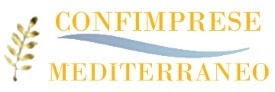                La Direzione 